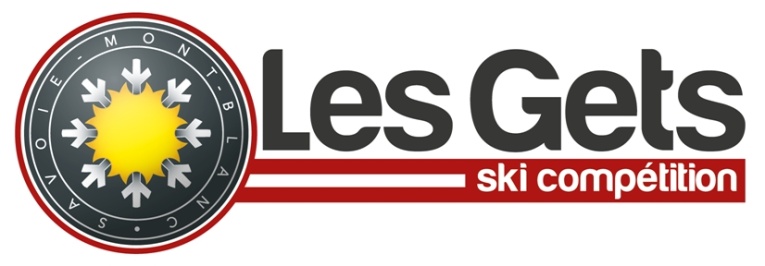 PROCURATION VOTEJe soussigné(e) __________________________________________ donne procuration à _____________________________________________dans le cadre des élections du comité lors de l’Assemblée Générale 2021 -2022 du jeudi 8 décembre 2022.NBLe porteur de la procuration doit obligatoirement être membre du ski club et être âgé de 16 ans révolus.Une seule procuration par membre est autorisée.Le vote des représentants légaux des enfants de moins de 16 ans ne nécessite pas de procuration.Fait à Les Gets, le    /    /  Nom et Signature